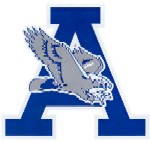 Airport High School congratulates Alli Mims on her selection
to the 2012 North-South Soccer Classic!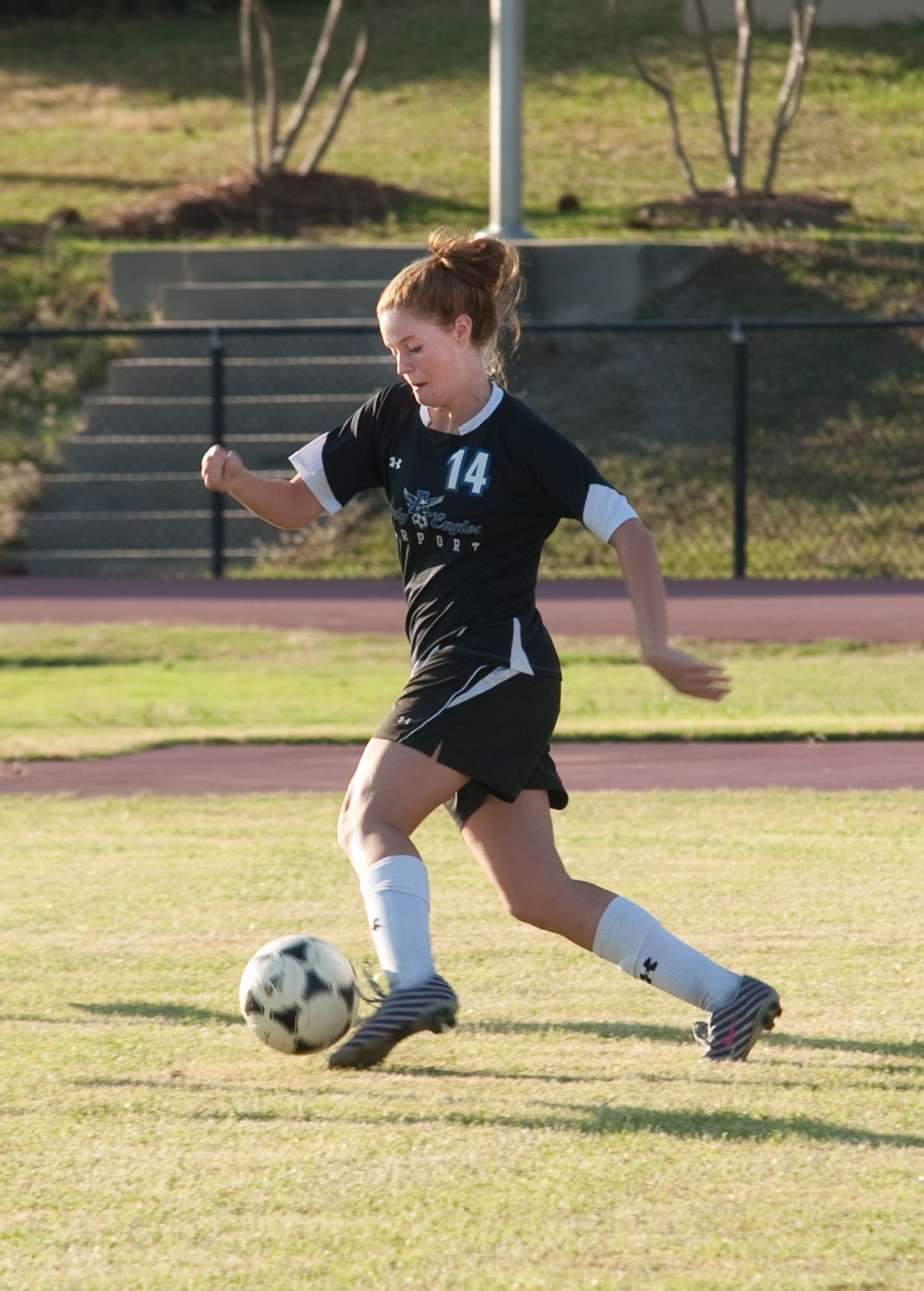 Good luck in the future!